DEPARTMENT OF HEALTH SERVICES	STATE OF WISCONSIN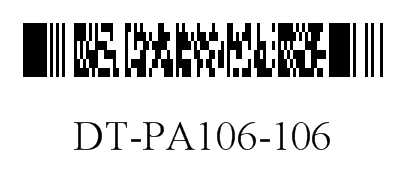 Division of Medicaid Services	DHS 107.10(2), Wis. Admin. CodeF-00701 (08/2019)FORWARDHEALTHPRIOR AUTHORIZATION DRUG ATTACHMENT FOR ONABOTULINUMTOXINA (BOTOX®) TO TREAT CHRONIC MIGRAINESInstructions: Type or print clearly. Before completing this form, refer to the Prior Authorization Drug Attachment for OnabotulinumtoxinA (Botox®) to Treat Chronic Migraines Completion Instructions, F-00701A. ContinuedPRIOR AUTHORIZATION DRUG ATTACHMENT FOR ONABOTULINUMTOXINA (BOTOX®) TO TREAT CHRONIC MIGRAINES	Page 2 of 3F-00701 (08/2019)ContinuedPRIOR AUTHORIZATION DRUG ATTACHMENT FOR ONABOTULINUMTOXINA (BOTOX®) TO TREAT CHRONIC MIGRAINES	Page 3 of 3F-00701 (08/2019)SECTION I — MEMBER AND PROVIDER INFORMATIONSECTION I — MEMBER AND PROVIDER INFORMATIONSECTION I — MEMBER AND PROVIDER INFORMATIONSECTION I — MEMBER AND PROVIDER INFORMATION1.  Name — Member (Last, First, Middle Initial)1.  Name — Member (Last, First, Middle Initial)1.  Name — Member (Last, First, Middle Initial)1.  Name — Member (Last, First, Middle Initial)2.  Member Identification Number2.  Member Identification Number3.  Date of Birth — Member3.  Date of Birth — Member4.  Name — Rendering Provider 4.  Name — Rendering Provider 5.  National Provider Identifier (NPI) — Rendering Provider5.  National Provider Identifier (NPI) — Rendering Provider6.  Address — Rendering Provider (Street, City, State, ZIP+4 Code) 6.  Address — Rendering Provider (Street, City, State, ZIP+4 Code) 6.  Address — Rendering Provider (Street, City, State, ZIP+4 Code) 6.  Address — Rendering Provider (Street, City, State, ZIP+4 Code) 7.  Telephone Number — Rendering Provider7.  Telephone Number — Rendering Provider7.  Telephone Number — Rendering Provider7.  Telephone Number — Rendering Provider8.  Name — Billing Provider8.  Name — Billing Provider9.  NPI — Billing Provider9.  NPI — Billing ProviderSECTION II — DRUG ORDER INFORMATION SECTION II — DRUG ORDER INFORMATION SECTION II — DRUG ORDER INFORMATION SECTION II — DRUG ORDER INFORMATION 10. Drug NameOnabotulinumtoxinA (Botox®)11. HCPCS Drug CodeJ058511. HCPCS Drug CodeJ058512. Treatment Dose (In Units)13. Frequency of Treatments13. Frequency of Treatments14. Units to Be Billed Per Treatment14. Units to Be Billed Per TreatmentSECTION III — CLINICAL INFORMATION FOR BOTOX® — INITIAL REQUEST ONLY SECTION III — CLINICAL INFORMATION FOR BOTOX® — INITIAL REQUEST ONLY SECTION III — CLINICAL INFORMATION FOR BOTOX® — INITIAL REQUEST ONLY SECTION III — CLINICAL INFORMATION FOR BOTOX® — INITIAL REQUEST ONLY 15. Is the member 18 years of age or older? 		Yes		No15. Is the member 18 years of age or older? 		Yes		No15. Is the member 18 years of age or older? 		Yes		No15. Is the member 18 years of age or older? 		Yes		No16. Has the rendering provider evaluated the member and diagnosed the member as experiencing 
chronic migraines using the Revised International Headache Society criteria for chronic migraines? 		Yes		No16. Has the rendering provider evaluated the member and diagnosed the member as experiencing 
chronic migraines using the Revised International Headache Society criteria for chronic migraines? 		Yes		No16. Has the rendering provider evaluated the member and diagnosed the member as experiencing 
chronic migraines using the Revised International Headache Society criteria for chronic migraines? 		Yes		No16. Has the rendering provider evaluated the member and diagnosed the member as experiencing 
chronic migraines using the Revised International Headache Society criteria for chronic migraines? 		Yes		No17. Has the member experienced headaches (tension-type and/or migraine) for three or more 
months that have lasted four or more hours per day on 15 or more days per month, with eight 
or more headache days per month being migraines / probable migraines (and that are not due 
to medication overuse or attributed to another causative disorder)? 		Yes		No17. Has the member experienced headaches (tension-type and/or migraine) for three or more 
months that have lasted four or more hours per day on 15 or more days per month, with eight 
or more headache days per month being migraines / probable migraines (and that are not due 
to medication overuse or attributed to another causative disorder)? 		Yes		No17. Has the member experienced headaches (tension-type and/or migraine) for three or more 
months that have lasted four or more hours per day on 15 or more days per month, with eight 
or more headache days per month being migraines / probable migraines (and that are not due 
to medication overuse or attributed to another causative disorder)? 		Yes		No17. Has the member experienced headaches (tension-type and/or migraine) for three or more 
months that have lasted four or more hours per day on 15 or more days per month, with eight 
or more headache days per month being migraines / probable migraines (and that are not due 
to medication overuse or attributed to another causative disorder)? 		Yes		No18. Did the member score a grade indicating moderate to severe disability on the Migraine
Disability Assessment (MIDAS) test or on a similar validated tool?		Yes		No18. Did the member score a grade indicating moderate to severe disability on the Migraine
Disability Assessment (MIDAS) test or on a similar validated tool?		Yes		No18. Did the member score a grade indicating moderate to severe disability on the Migraine
Disability Assessment (MIDAS) test or on a similar validated tool?		Yes		No18. Did the member score a grade indicating moderate to severe disability on the Migraine
Disability Assessment (MIDAS) test or on a similar validated tool?		Yes		No19. Has the rendering provider discussed alternative nonpharmacological treatment options with the 
member, such as behavioral therapies, physical therapies, and lifestyle modifications?		Yes		No19. Has the rendering provider discussed alternative nonpharmacological treatment options with the 
member, such as behavioral therapies, physical therapies, and lifestyle modifications?		Yes		No19. Has the rendering provider discussed alternative nonpharmacological treatment options with the 
member, such as behavioral therapies, physical therapies, and lifestyle modifications?		Yes		No19. Has the rendering provider discussed alternative nonpharmacological treatment options with the 
member, such as behavioral therapies, physical therapies, and lifestyle modifications?		Yes		NoSECTION III — CLINICAL INFORMATION FOR BOTOX® — INITIAL REQUEST ONLY (Continued)20. Check the boxes next to the drug categories from which the member has tried migraine prophylaxis medications. In the space provided, document the following:The names of the medications tried.The approximate dates the medications were received.Specific details about the treatment results, including if the medications resulted in an unsatisfactory therapeutic response or a clinically significant adverse drug reaction.  1. Antidepressants      2. Anticonvulsants      3. Beta blockers      4. Calcium channel blockers      5. Other drugs     Has the member tried migraine prophylaxis medications from three or more of the drug
categories listed above?		Yes		NoIf not, does the member have a medical condition that prevents him or her from trying migraine 
prophylaxis medications from three or more of the drug categories listed above, or is there 
a clinically significant drug interaction with a medication the member is currently taking that 
prevents him or her from trying migraine prophylaxis medications from three or more of the 
drug categories listed above? 		Yes		NoDocument specific details about the member’s medical condition or the clinically significant drug interaction. SECTION IV — CLINICAL INFORMATION FOR BOTOX® — FIRST RENEWAL REQUEST ONLY (Following Initial Approval Only)SECTION IV — CLINICAL INFORMATION FOR BOTOX® — FIRST RENEWAL REQUEST ONLY (Following Initial Approval Only)21. Has the member experienced clinically significant and documented improvement in the 
frequency or duration of chronic migraines using at least one of the indicators below?		Yes		NoIf yes, check all that apply.	Reduction in acute services, emergency services, or need for rescue treatment for acute chronic migraines. 	At least a 40 percent reduction in the frequency, severity, or length of chronic migraines.	Improved assessment score on MIDAS test, or on similar validated tool.	Reduced use of analgesics.If no, explain the medical necessity for further treatment.       21. Has the member experienced clinically significant and documented improvement in the 
frequency or duration of chronic migraines using at least one of the indicators below?		Yes		NoIf yes, check all that apply.	Reduction in acute services, emergency services, or need for rescue treatment for acute chronic migraines. 	At least a 40 percent reduction in the frequency, severity, or length of chronic migraines.	Improved assessment score on MIDAS test, or on similar validated tool.	Reduced use of analgesics.If no, explain the medical necessity for further treatment.       SECTION V — CLINICAL INFORMATION FOR BOTOX® — SUBSEQUENT RENEWAL REQUESTS ONLY (Following First Renewal Approval Only)SECTION V — CLINICAL INFORMATION FOR BOTOX® — SUBSEQUENT RENEWAL REQUESTS ONLY (Following First Renewal Approval Only)22. Does the member continue to experience the previously documented clinically significant improvement in the frequency or duration of chronic migraines as a result of Botox® treatment?		Yes		NoIf no, explain the medical necessity for further treatment.       22. Does the member continue to experience the previously documented clinically significant improvement in the frequency or duration of chronic migraines as a result of Botox® treatment?		Yes		NoIf no, explain the medical necessity for further treatment.       SECTION VI — ATTESTATION AND AUTHORIZED SIGNATURESECTION VI — ATTESTATION AND AUTHORIZED SIGNATURE23. SIGNATURE — Rendering Provider24. Date Signed — Rendering ProviderSECTION VII — ADDITIONAL INFORMATIONSECTION VII — ADDITIONAL INFORMATION25. Include any additional information in the space below. Additional diagnostic and clinical information explaining the need for the product requested may be included here.      25. Include any additional information in the space below. Additional diagnostic and clinical information explaining the need for the product requested may be included here.      